План урока по английскому языку ПредметАнглийский язык 4 классФ.И.О. учителяУспанова Сабина ГабдулуахитовнаУчебникSmiles 4 Тема урокаSlow machinesЦели обучения(кратко)4.R5 understand the main points of short simple texts on a growing range general and some curricular topics by using contextual cluesФ.И. учащегося (заполняется учеником)Порядок действийРесурсы(заполняется учителем))Изучи и Выполни тетради1.  Прочти текст и напиши YES или NO 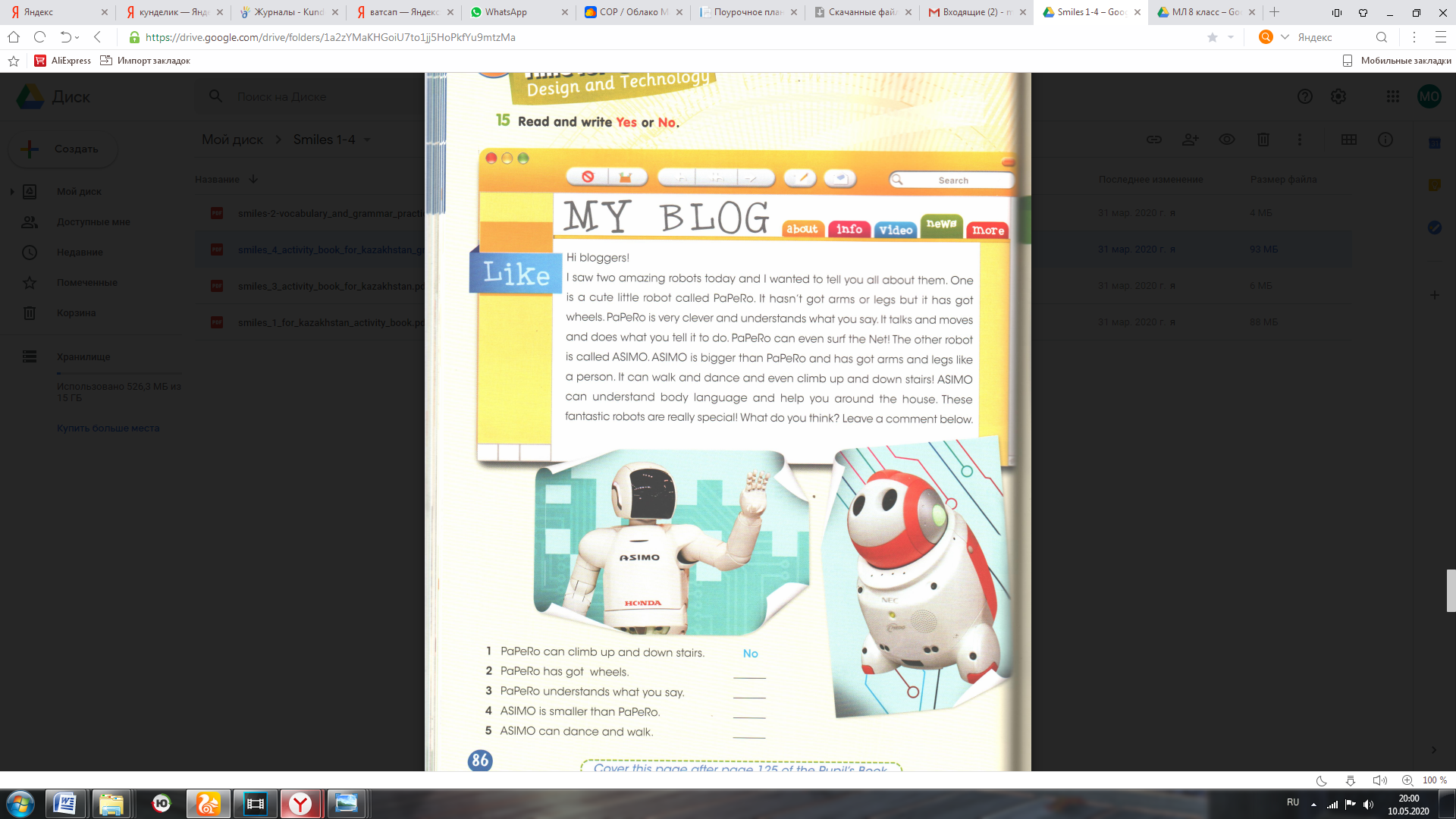 2. Догадайся какие слова зашифрованы в следующем задании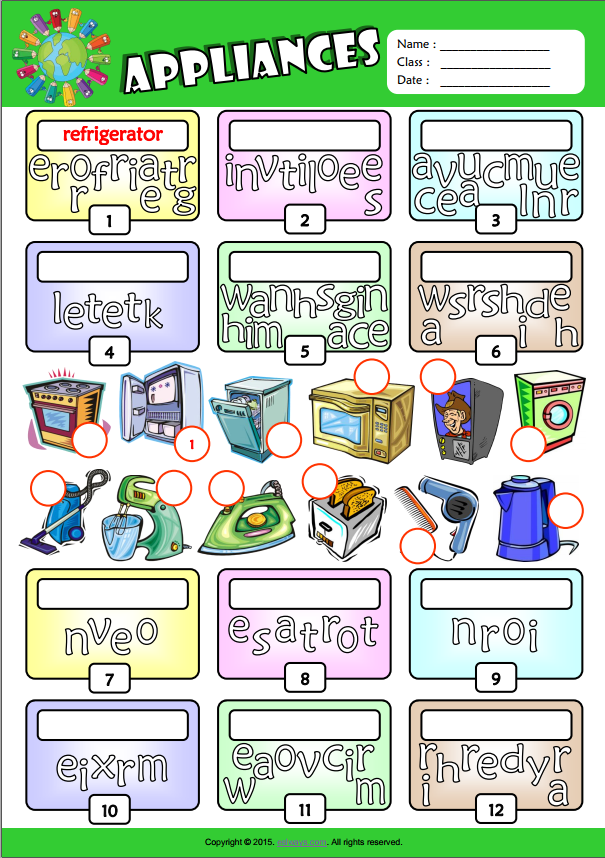 1.  Прочти текст и напиши YES или NO 2. Догадайся какие слова зашифрованы в следующем заданииРефлексияТеперь я знаю…РефлексияТеперь я умею…(из критериев)Поставь знаки «+» или «-»Обратная связь от учителя(словесная оценка и/или комментарий)